Main Room Room Booking Request FormThis form must be completed in full, failure to do so may results in this request being denied.Calendar Invites - the following people MUST be invited for ALL bookings in these roomsBooking Deadline – 7 Days before event Date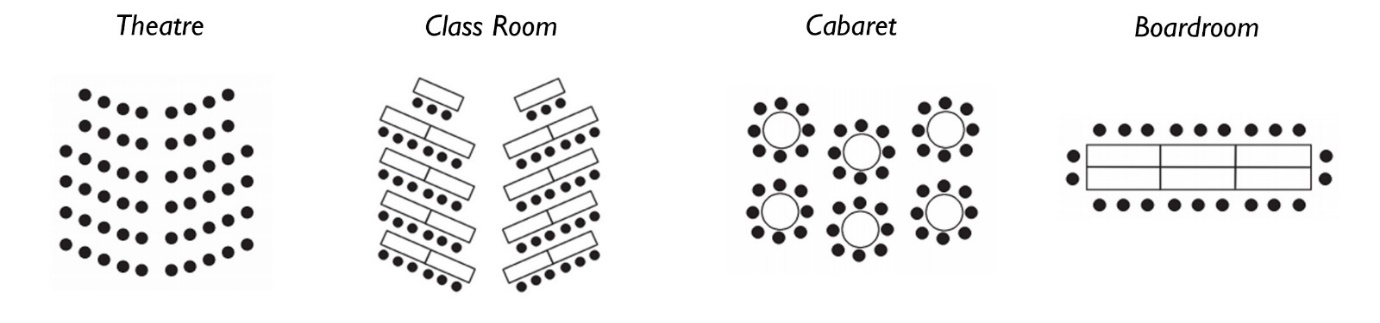                                200 People                               80 People                                 120 People                              40 people Operation of Bar or Catering outlets outside of normal operating hours are by prior agreement only.Additional items Security/ Additional Staff Costs For any setup of rooms past 5pm will have additional charges applied.For any ticketed live or recorded music event in the Students’ Union, we have a legal obligation to have Security Industry Authority (SIA) registered staff present. This service is provided by an external Security Company at the rates below (November 2018) and payment must be made in advance directly to the Security Company to ensure the event goes ahead. For very large events where the bar takings exceed an average of £1k per hour for the entire duration of the event, or in exceptional other circumstances, this charge may be waived.  For all ticketed live and recorded music events Please note that any damage to equipment or building facilities caused during an event is at the liability of the event organizer and will be recharged accordingly on receipt of EDD invoices.Phil Hughes  pjh@aber.ac.uk & Theo Goree tcg1@aber.ac.uk Technical setup & Bar NeedsConference Office constaff@aber.ac.ukCatering – please email requirementsesastaff@aber.ac.ukRoom LayoutStaff Member Taking BookingTime and Date Booking TakenName of EventName of Event OrganiserNature / Description of Event – Activities taking placeName of Club / Society / Internal DepartmentDate of EventTime (Start and End)Start:                                                Finish:Access Required FromRoom Vacated By * if after 10pm, see charges below in Bar opening timesNumber of People Attending Name of the person bookingEmailPhone number (and mobile)Bookings will only be accepted by an official Students’ Union Club or Society, or a registered student at Aberystwyth University.  We Will Cancel your booking if you have not supplied us with all of the information above. Bookings will only be accepted by an official Students’ Union Club or Society, or a registered student at Aberystwyth University.  We Will Cancel your booking if you have not supplied us with all of the information above. Room Layout & RequirementsRoom Layout Type (see below) Numbers to be set up for Room to be set up by (available from) Furniture – Other – Please SpecifyNo. of tables available, Small round 20 – seat 4                                     Large Round 13 – seat up to 10                                      Trestle tables 20 Bar required (from and until)Standard Term-Time Bar Opening Times*   Mon – Fri     11:00 until 22:00Saturday 11:00 until 22:00Sunday 12:00 until 22:00Please note the standard opening times. *Outside of these there will be a service charge of £40.00 per hour to cover staff costs, payable in advance Catering RequirementPlease email conference office at constaff@aber.ac.ukStage Units RequiredTo be agreed with the Phil/Theo in advanceFull Stage – 6 Pieces (W24ft x D12ft) / (W18ft x D16ft) - £25 for whole stageSingle Units (8ft x 6ft) - £5 per unitSpecial Setup – Steps – 3 Available - FreeFront of Stage Barriers - £15 for set upEquipment Requirements – Basic Setup Per EventMicrophone£10.00 Location for Mic, stage end or DJ booth onlyProvision to play music via 3.5mm (jack / iPod lead)FreeAdditional Microphones (max of 3)£5.00 each Equipment Requirements – AdvancedPer Event CDJ – Pioneer CDJ 100 MK3  (2 available)£25.00 Mixer – Pioneer DJM 900 NEXUS£25.00Access to Lighting Desk and disco lights.Included with the above hire Specify any special requirements  or leads to be providedThese may be subject to additional cost subject to availabilityMinimum of 2 SIA staff required for any ticketed eventAdditional SIA staff required depending on numbersCost £27.00 per hour of the event with an additional ½ hour set up and breakdown. £13.50 per hour per personDoor sales attendant £10.00 per hour  (if required)Cloakroom Attendant £10.00 per hour – (if required) Room Setup After 5pm£19.05 per hour